İŞ TANIMI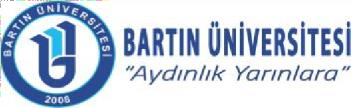 Adres	:	Bartın Üniversitesi Rektörlüğü	Telefon	037Adı SoyadıMustafa Fatih YAŞAR Görev UnvanıBilgisayar İşletmeniBirimiİdari ve Mali İşler Daire BaşkanlığıEn Yakın YöneticiŞube MüdürüYokluğunda Vekalet EdecekMustafa DEMİR (Şube Müdürü)Yaptığı İşlerYaptığı İşlerA-Genel İşler;1Genel Hizmetler Şube Müdürlüğünde yürütülen faaliyetlere ilişkin kurum içi ve kurum dışı yazışmaları hazırlamak ve Şube Müdürü ve Daire Başkanının onayına sunmak.2Görevi ile ilgili mevzuatları takip ederek değişen mevzuatları amirlerine bildirmek,3Görevi ile ilgili her türlü evrakı standart dosya düzenine göre hazırlamak, dosyalamak ve arşive kaldırmak.4Yürüttüğü faaliyetler ilişkin Şube Müdürü ve Daire Başkanına düzenli olarak bilgi vermek5Şube Müdürü ve Daire Başkanının verdiği diğer görevleri yerine getirmek.B-Genel Hizmetler Şube Müdürlüğüne İlişkin işler;1Rutin olan personel servislerini takip etmek, aksaklıkları gidermek, verimli çalışmayı organize etmek ve araçların tamamının sürekli çalışır vaziyette bulundurulmasını sağlamak.2Şoförlerin en verimli şekilde çalışmalarını sağlamak ve denetlemek.3Araçlarda tespit ettiği ya da ettirdiği arıza ve aksaklıkların, Şube Müdürüne ve Daire Başkanına bildirmek,4Araçların periyodik muayene ve zorunlu trafik sigortası işlemlerini takip etmek plaka değiştirme işlerini zamanında yapmak, araçların periyodik bakım, onarım ve tamirlerini yaptırmak bunlara ilişkin hakediş ödemelerini yapmak5Şoförler arasında görev taksimi, istirahat ve izinlerini, işleyişi aksattırmayacak şekilde planlamak ve uygulamak ve bunu şoförlerin her zaman görebileceği yere asmak.6Araçları taşıt görev emri ile görevlendirilmesini sağlamak, görev bitiminde taşıt görev emir kağıtlarını almak ve bunları kontrol etmek ve dosyalamak, ilgili deftere kaydetmek,7Araçların yakıt fişlerini kontrol etmek ve tüketim miktarlarının kayıtlarını tutmak.8Araçlarda iş sağlığı ve iş güvenliği ile ilgili önlemleri almak. Araçları 237 sayılı Taşıt Kanunu, 4925 sayılı Karayolu Taşıma Kanunu ve Karayolu Taşıma Yönetmeliği, 2001/23 nolu genelge ve Kamu Kurum ve Kuruluşları Personel Servis Hizmet Yönetmeliklerine uygun çalıştırmak.9Araç sürücülerinin ehliyetlerini üç ayda bir kontrol etmek.10Araçların dosyalarını tutmak.11Araçların günlük bakımlarının yapılıp yapılmadığını kontrol etmek.12Akaryakıt ve görev kâğıtlarını takip etmek, noksan olanları değerlendirmek.13Sürekli işçilerin takip ve kontrolleri, imza sirküleri ve puantajları ve nöbetlerini kontrol etmek,14Kısmi   zamanlı   öğrenciler,  kaloriferciler,  şoförler	ile güvenlik görevlilerinin aylık çalışma programlarını ve yapmak,15Doğrudan temine ilişkin kayıtların Ekap'a girmek,16Periyodik yayın ve Gazete aboneliklerinin sözleşme ve hakediş ödemelerini yapmak,17Güç kaynağı, fotokopi, faks, yazıcı, tarayıcı vb. makine, teçhizat ile küçük bakım, onarım ve tadilat işlerini yaptırmak, sözleşmelerini ve hakediş ödemelerini takip etmek,18657 Sayılı Kanuna tabi personelin Maaş Ödeme İşlemlerini yapmak,19657 Sayılı Kanuna tabi personelin Emekli Keseneklerinin SGK sistemine hesaplanıp yüklenmesi, Başkanlık Personeline ait Yurtiçi-Yurtdışı Sürekli-Geçiçi Görev Yolluk İşlemlerini Yapmak,20Başkanlık Personeline izinler, raporlar, görevlendirmeler ve Kademe Terfilerine İlişkin KBS ve ÜBYS yazışma işlemlerini yapmak,21Emekli olan ve istifa eden personele ilişkin iş ve işlemlerinin takibini yapmak22Birime açıktan veya naklen atanan idari personel ile Üniversite içinde birim veya unvan değişikliğinden kaynaklanan atama ve görevlendirmelere ilişkin iş ve işlemlerin yürütülmesini sağlamak,23657 Sayılı Kanuna tabi Başkanlık Personeline ait Giyecek Yardımı Ödeme İşlemleri Yapmak,C- Sivil Savunma Birimine İlişkin İşler;1Sivil savunma servislerinin kuruluşunu sağlamak ,Sivil savunma planlarını hazırlamak ve bu planları güncellemek.2Gerekli olan araç, gereç ve malzemenin teminini ilgili birimlerle koordine ederek planlamak, gerekli ödeneği belirleyerek bütçeye konulmasını sağlamak.3İl Afet ve Acil Durum Müdürlüğü ve diğer kamu kurum ve kuruluşları arasında işbirliği ve koordinasyonu sağlamak.4Afet ve acil durum hallerinde müdahaleyi koordine etmek ve üst yöneticileri bilgilendirmek5Kurumun sığınaklarla ilgili hizmetlerini Sığınak Amirleri vasıtasıyla düzenlenip yürütülmesini sağlamak,6Kimyasal, biyolojik, radyolojik ve nükleer savunma ile ilgili iş ve işlemleri yürütmek7Kurum içindeki ikaz alarm ve siren sisteminin işletilmesine ilişkin işlemleri yürütmek8Seferberlik ve savaş hali hazırlıkları ile ilgili iş ve işlemleri yapmak ve yaptırılmasını sağlamak.9Görev esnasında içerden ve dışarıdan kaynaklanabilecek her türlü, yangın ve sabotajlara karşı vb. eylemlere karşı duyarlı olmak ve bu sebeple personeli bilinçlendirmek.10Yukarıda belirtilen konularda ilgili mercilere bilgi aktarmak, detaylı bilgileri içeren tutanak ve raporları düzenlemek,11Yangın İç Düzenleme Talimatını hazırlamak ve ekipleri güncellemek,12Daire Başkanı ve Şube Müdürü tarafından verilecek diğer görevleri yapmak.